§6711.  Reinsurance1.  Reinsurance.  A captive insurance company may provide reinsurance on risks ceded by any other insurer to the extent permitted by section 6702.[PL 2009, c. 335, §17 (AMD).]2.  Credit for reserves.  A captive insurance company may take credit for the reinsurance of risks or portions of risks ceded to a reinsurer in accordance with this Title.  A captive insurance company may not cede risks or take credit for the reinsurance of risks or portions of risk without the approval of the superintendent, except for business written outside the United States by an alien captive insurance company.[PL 2009, c. 335, §18 (AMD).]3.  Credit for reserves on risks; adequate security.  In addition to reinsurers complying with chapter 9, subchapter III, a captive insurance company may take credit for reserves on risks or portions of risks ceded to a pool, exchange or association acting as a reinsurer that has been authorized by the superintendent.  The superintendent may require any other documents, financial information or other evidence that such a pool, exchange or association is able to provide adequate security for its financial obligations.  The superintendent may deny authorization or impose any limitations on the activities of a reinsurance pool, exchange or association that, in the superintendent's judgment are necessary and proper to provide adequate security for the ceding captive insurance company and for the protection and benefit of the public.[PL 1997, c. 435, §1 (NEW).]4.  Reinsurance of workers' compensation risks.  A captive insurance company may, with the approval of the superintendent, reinsure workers' compensation risks of its parent and affiliated companies under a statutory workers' compensation policy issued by a licensed insurer or under a qualified self-insured plan.  The superintendent may require that all or part of any assumed self-insured risk be retroceded to an insurance company that meets the standards for acceptance of reinsurance of workers' compensation self-insurance.[PL 2009, c. 335, §19 (AMD).]SECTION HISTORYPL 1997, c. 435, §1 (NEW). PL 2009, c. 335, §§17-19 (AMD). The State of Maine claims a copyright in its codified statutes. If you intend to republish this material, we require that you include the following disclaimer in your publication:All copyrights and other rights to statutory text are reserved by the State of Maine. The text included in this publication reflects changes made through the First Regular and First Special Session of the 131st Maine Legislature and is current through November 1. 2023
                    . The text is subject to change without notice. It is a version that has not been officially certified by the Secretary of State. Refer to the Maine Revised Statutes Annotated and supplements for certified text.
                The Office of the Revisor of Statutes also requests that you send us one copy of any statutory publication you may produce. Our goal is not to restrict publishing activity, but to keep track of who is publishing what, to identify any needless duplication and to preserve the State's copyright rights.PLEASE NOTE: The Revisor's Office cannot perform research for or provide legal advice or interpretation of Maine law to the public. If you need legal assistance, please contact a qualified attorney.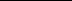 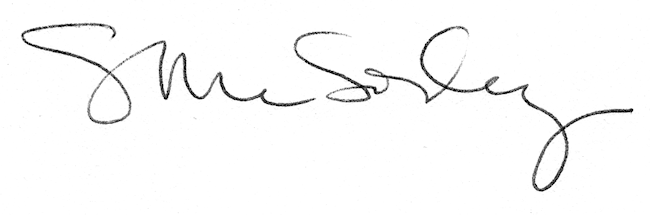 